Описание измененийИзменения в приложении «Образовательное учреждение, здания, помещения»Изменения связаны с уточнением в «Параграф: ДОУ» нижеприведённых понятий в соответствии со статьей 2 Федерального закона №273 «Об образовании в Российской Федерации»:образовательная организация - некоммерческая организация, осуществляющая на основании лицензии образовательную деятельность в качестве основного вида деятельности в соответствии с целями, ради достижения которых такая организация создана;организация, осуществляющая обучение, - юридическое лицо, осуществляющее на основании лицензии наряду с основной деятельностью образовательную деятельность в качестве дополнительного вида деятельности;организации, осуществляющие образовательную деятельность, - образовательные организации, а также организации, осуществляющие обучение. В целях настоящего Федерального закона к организациям, осуществляющим образовательную деятельность, приравниваются индивидуальные предприниматели, осуществляющие образовательную деятельность, если иное не установлено настоящим Федеральным законом.Список изменений для объекта «Образовательная организация»:Приложение «Образовательное учреждение, здания помещения» переименовано в «Образовательная организация, здания, помещения» (рис.1).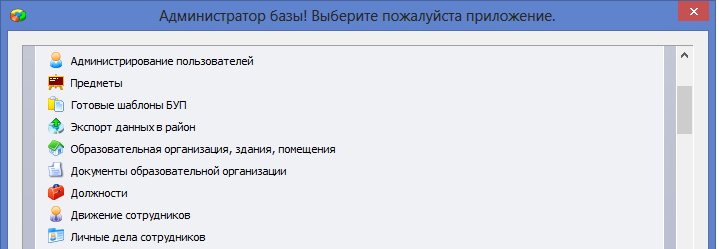 Рис1: Окно выбора приложений АИСУ «Параграф: ДОУ»Произведена замена понятия «Образовательное учреждение» на понятие «Организация, осуществляющая образовательную деятельность». В приведённых ниже полях, аббревиатура ДОУ заменена на ОООД.На рисунке 2 приведена карточка образовательной организации из «Параграф: ДОУ»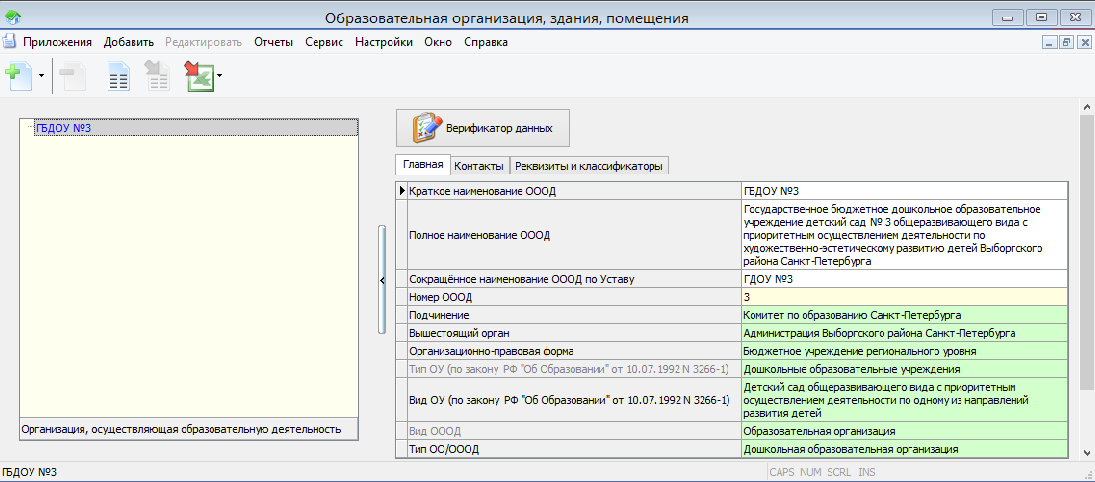 Рис.2 Карточка образовательной организацииИзменения в организационно-правовых формах образовательных учреждений и учреждений, занимающихся образовательной деятельностью.В качестве значений поля «Организационно-правовая форма» используется справочник, соответствующий действующему законодательству. Выбор значений осуществляться из иерархического списка, приведённого ниже:Образовательная организацияУчреждениеБюджетное учреждениеБюджетное учреждение федерального уровня Бюджетное учреждение регионального уровняБюджетное учреждение муниципального уровняАвтономное учреждениеАвтономное учреждение федерального уровняАвтономное учреждение регионального уровняАвтономное учреждение муниципального уровняКазенное учреждениеКазенное учреждение федерального уровняКазенное учреждение  регионального уровняКазенное учреждение муниципального уровняЧастное учреждениеФилиал ОООбщественная /религиозная организацияФондИная некоммерческая организацияОрганизация, осуществляющая обучениеГосударственное унитарное предприятиеГосударственное унитарное предприятие федерального уровняГосударственное унитарное предприятие регионального уровняГосударственное унитарное предприятие муниципального уровняХозяйственное товарищество/обществоИндивидуальный предпринимательИная коммерческая организацияНа рисунке 3 представлено окно выбора значения для поля «Организационно-правовая форма» в АИСУ «Параграф: ДОУ».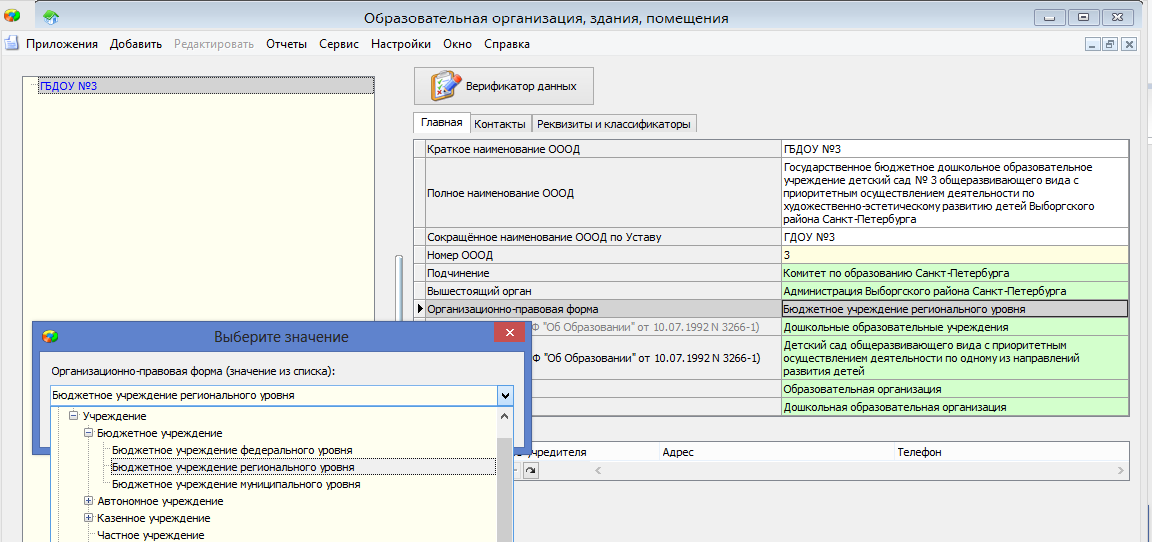 Рис 3. Окно выбора значения для поля «Организационно-правовая форма»Выбирать организационно-правовую форму (ОПФ) можно как из иерархического списка, так и с использованием контекстного поиска (рис.4). 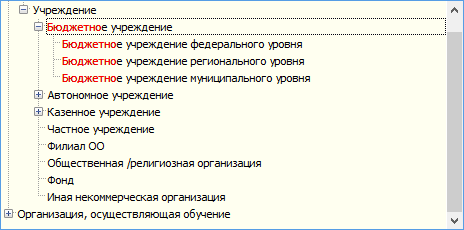 Рис 4. Использование контекстного поиска при выборе ОПФКонвертация, заполненных в «Параграф: ДОУ» данных, выполнена в соответствии с таблицей 1.Таблица 1: Соответствие значений для поля «Организационно-правовая форма»Типология образовательных учреждений и учреждений, занимающихся образовательной деятельностьюИзменения внесены в соответствии со статьёй 23 «Типы образовательных организаций» 273 Федерального Закона. Тип ДОУ определялся для каждого вида ДОУ, а подвид – только для сспециальных (коррекционных) ДОУ для обучающихся, воспитанников с отклонениями в развитии.В «Параграф: ДОУ» старые поля «Тип ОУ» и «Вид ОУ» оставлены для сохранения преемственности, но изменены их названия. «Тип ОУ» переименован в «Тип ОУ (по закону РФ "Об Образовании" от 10.07.1992 N 3266-1)», «Вид ОУ» в «Вид ОУ (по закону РФ "Об Образовании" от 10.07.1992 N 3266-1)» (рис 5).Рис 5. Карточка образовательной организации с изменёнными полямиДобавлены новые поля Вид ОООД, Тип ОО/ОООД, представленные на карточке образовательной организации (рис.5)Ввод значений в поля «Вид ОООД» и «Тип ОО/ОООД» осуществляется из древовидного справочника, представленного ниже:«Вид ОООД» = «образовательная организация»Дошкольная образовательная организацияОбщеобразовательная организацияПрофессиональная образовательная организацияОбразовательная организация высшего образованияОрганизация дополнительного образованияОрганизация дополнительного профессионального образования«Вид ОООД» = «организация, осуществляющая обучение»Организация для детей-сирот и детей, оставшихся без попечения родителейОрганизация, осуществляющая лечение, оздоровление и (или) отдыхОрганизация, осуществляющая социальное обслуживаниеНаучная организацияИные юридические лицаВид является связанным полем и выбирается автоматически при выборе типа организации (рис. 6).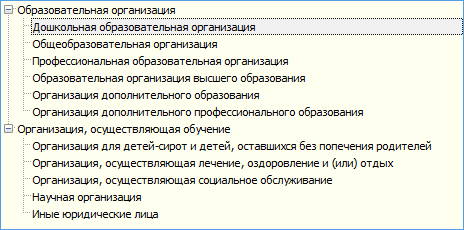 Рис 6. Выбор типа организации из иерархического спискав в «Параграф: ДОУ»Для выбора значений в поле «Тип ОО/ОООД» можно использовать контекстный поиск (рис.7).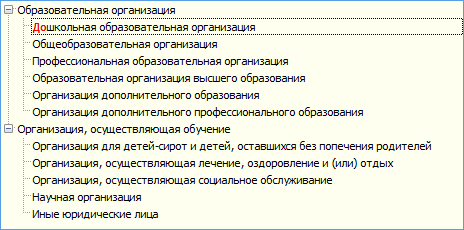 Рис.7 Контекстный поиск при выборе типа ОООДПроизведена автоматическая конвертация старых типов в новые в соответствии с таблицей 2.Таблица 2.Конвертация типов ДОУИзменения в приложении
«Документы образовательного учреждения»В соответствии со статьёй 2 Федерального закона 273 «Об образовании в Российской Федерации» приложение «Документы образовательного учреждения» переименовано в «Документы образовательной организации» (рис 8)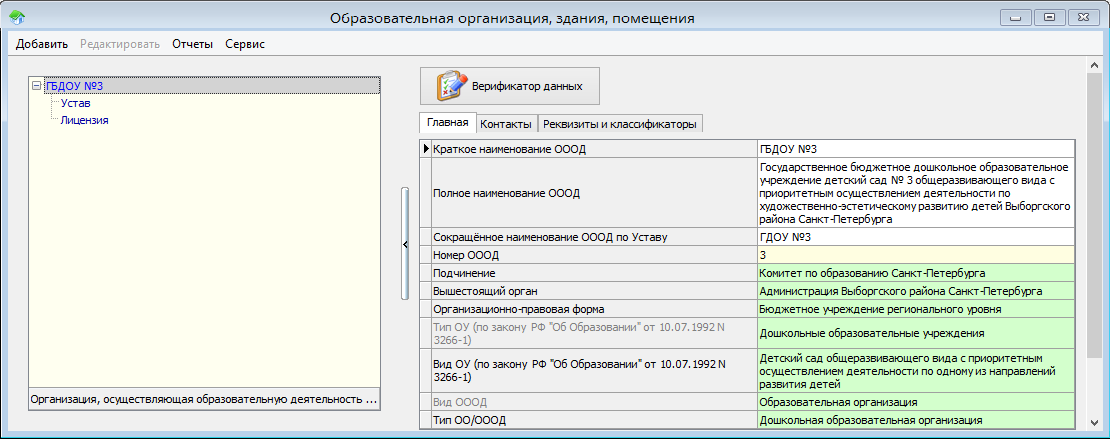 Рис.8 Окно приложения «Документы образовательной организации»Аббревиатура ДОУ заменена на ОООД в соответствии с таблицей.Было ранееИзменено наПолное наименование ДОУПолное наименование ОООДКраткое наименование ДОУКраткое наименование ОООДСокращённое наименование ДОУ по уставуКраткое наименование ОООД по уставуНомер ДОУНомер ОООДСтарое значениеНовое значение:Бюджетное учреждение федерального уровняБюджетное учреждение федерального уровняБюджетное учреждение регионального уровняБюджетное учреждение регионального уровняБюджетное учреждение муниципального уровняБюджетное учреждение муниципального уровняАвтономное учреждение федерального уровняАвтономное учреждение федерального уровняАвтономное учреждение регионального уровняАвтономное учреждение регионального уровняАвтономное учреждение муниципального уровняАвтономное учреждение муниципального уровняКазенное учреждение федерального уровняКазенное учреждение федерального уровняКазенное учреждение  регионального уровняКазенное учреждение  регионального уровняКазенное учреждение муниципального уровняКазенное учреждение муниципального уровняЧастное учреждениеЧастное учреждениеПредставительство, филиалФилиал ООСтарые типыНовые типыДошкольные образовательные учрежденияДошкольная образовательная организацияОбразовательные учреждения для детей дошкольного и младшего школьного возрастаОбщеобразовательная организацияБыло ранееИзменено наПолное наименование ДОУПолное наименование ОООДКраткое наименование ДОУКраткое наименование ОООДСокращённое наименование ДОУ по уставуКраткое наименование ОООД по уставуНомер ДОУНомер ОООД